Each member of the panel can score each candidate against the person specification criteria for the position. Scores should then be added up and used when making a decision on who to shortlist for interview.Please add additional candidate columns as requiredFor a candidate to be shortlisted, all Essential Criteria must be addressed.The University is committed to interviewing all applicants declaring a disability who meet the minimum essential criteria for a job vacancy. Scoring – candidates should be scored as follows: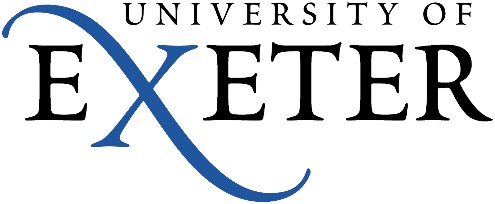 Shortlisting Scoring Grid: An OPTIONAL form to help with candidate shortlisting if requiredShortlisting Scoring Grid: An OPTIONAL form to help with candidate shortlisting if requiredJob title:Reference number:Panel member:0Does not meet expectations/requirements. No evidence provided that candidate meets the essential and/or desirable criteria1Partially meets expectations/requirements. Some evidence provided that candidate meets the essential criteria and/or desirable criteria.2Meets expectations/requirements. Evidence provided that candidate meets the essential criteria and/or desirable criteria.3Exceeds expectations/requirements. Ample evidence provided that candidate exceeds the essential criteria and meets/exceeds the desirable criteria.Person specification criteriaESSENTIALCandidate 1Candidate2Candidate3Candidate4Candidate5Candidate6Candidate7Candidate8Candidate9Candidate 10DESIRABLETOTAL SCORESPerson specification criteriaESSENTIALCandidate 11Candidate12Candidate13Candidate14Candidate15Candidate16Candidate17Candidate18Candidate19Candidate 20DESIRABLETOTAL SCORES